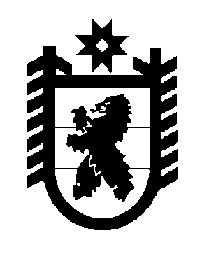 Российская Федерация Республика Карелия    ПРАВИТЕЛЬСТВО РЕСПУБЛИКИ КАРЕЛИЯПОСТАНОВЛЕНИЕот  13 апреля  2019 года № 152-Пг. Петрозаводск О внесении изменений в постановления Правительства 
Республики Карелия от 28 августа 2017 года № 295-П 
и от 14 октября 2013 года № 311-ППравительство Республики Карелия п о с т а н о в л я е т:1. Внести в Порядок принятия решения о соответствии инвестиционного проекта критериям отбора инвестиционных проектов для предоставления государственной поддержки инвестиционной деятельности в Республике Карелия и принятия решения о признании инвестиционного проекта приоритетным инвестиционным проектом Республики Карелия,  утвержденный постановлением Правительства Республики Карелия от 28 августа 2017 года 
№ 295-П «Об утверждении Порядка принятия решения о соответствии инвестиционного проекта критериям отбора инвестиционных проектов для предоставления государственной поддержки инвестиционной деятельности в Республике Карелия и принятия решения о признании инвестиционного проекта приоритетным инвестиционным проектом Республики Карелия» (Собрание законодательства Республики Карелия, 2017, № 8, ст. 1552), следующие изменения:  1) пункт 3 изложить в следующей редакции:«3. Для принятия решения о соответствии инвестиционного проекта критериям отбора инвестиционных проектов для предоставления государственной поддержки инвестиционной деятельности и принятия решения о признании инвестиционного проекта приоритетным инвестиционным проектом инвестор представляет в Министерство экономического развития и промышленности Республики Карелия (далее – уполномоченный орган) инвестиционный проект, утвержденный инвестором, для реализации которого он обратился в орган исполнительной власти Республики Карелия за государственной поддержкой инвестиционной деятельности (далее – инвестиционный проект, орган исполнительной власти Республики Карелия), или копию бизнес-плана инвестиционного проекта, принятого кредитной организацией для предоставления кредитного продукта (далее – бизнес-план). Копия бизнес-плана должна быть прошита, пронумерована и заверена кредитной организацией.»;2) в пункте 4 слова «указанных документов» заменить словами «инвестиционного проекта или бизнес-плана»;3) пункт 5 изложить в следующей редакции:«5. Указанное заключение в течение 3 рабочих дней со дня его подготовки направляется инвестору и в орган исполнительной власти Республики Карелия.».  2. Внести в абзац пятый подпункта «г» пункта 3 Порядка и условий заключения инвестиционных соглашений по предоставлению инвесторам налоговых льгот по региональным налогам, а также преимуществ в виде установления пониженной ставки налога на прибыль организаций в части, зачисляемой в бюджет Республики Карелия, утвержденных постановлением Правительства Республики Карелия от 14 октября 2013 года № 311-П  
«Об утверждении Порядка и условий заключения инвестиционных соглашений по предоставлению инвесторам налоговых льгот по региональным налогам, 
а также преимуществ в виде установления пониженной ставки налога на прибыль организаций в части, зачисляемой в бюджет Республики Карелия» (Собрание законодательства Республики Карелия, 2013, № 10, ст. 1845; 2015, 
№ 6, ст. 1136; 2016, № 6, ст. 1240; 2017, № 8, ст. 1555), следующие  изменения:слова «и (или)», «двукратной величины установленного Правительством Республики Карелия прожиточного минимума для трудоспособного населения» заменить словами «и»,   «установленной Правительством Республики Карелия величины прожиточного минимума для трудоспособного населения Республики Карелия» соответственно.            Глава Республики Карелия 					                  А.О. Парфенчиков